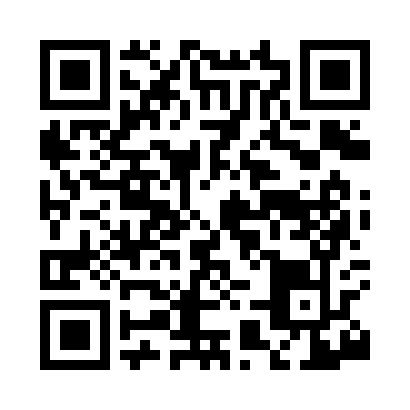 Prayer times for Topsy, Louisiana, USAMon 1 Jul 2024 - Wed 31 Jul 2024High Latitude Method: Angle Based RulePrayer Calculation Method: Islamic Society of North AmericaAsar Calculation Method: ShafiPrayer times provided by https://www.salahtimes.comDateDayFajrSunriseDhuhrAsrMaghribIsha1Mon4:566:141:174:538:199:372Tue4:566:151:174:538:199:373Wed4:576:151:174:548:199:374Thu4:576:161:174:548:189:375Fri4:586:161:174:548:189:366Sat4:596:161:174:548:189:367Sun4:596:171:184:548:189:368Mon5:006:171:184:558:189:359Tue5:006:181:184:558:189:3510Wed5:016:181:184:558:179:3511Thu5:026:191:184:558:179:3412Fri5:026:191:184:558:179:3413Sat5:036:201:184:558:179:3314Sun5:046:211:184:568:169:3315Mon5:046:211:194:568:169:3216Tue5:056:221:194:568:159:3217Wed5:066:221:194:568:159:3118Thu5:076:231:194:568:159:3119Fri5:076:231:194:568:149:3020Sat5:086:241:194:568:149:2921Sun5:096:251:194:568:139:2922Mon5:106:251:194:568:139:2823Tue5:116:261:194:568:129:2724Wed5:116:261:194:578:119:2625Thu5:126:271:194:578:119:2626Fri5:136:281:194:578:109:2527Sat5:146:281:194:578:109:2428Sun5:156:291:194:578:099:2329Mon5:156:291:194:578:089:2230Tue5:166:301:194:578:089:2131Wed5:176:311:194:568:079:20